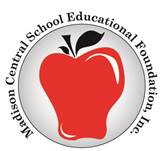 Blue & Gold Scholarship2019This scholarship was established in 2017 by Scott & Sara Schlisner. Both Scott & Sara are graduates of Dakota State University.  This scholarship will be awarded to a MHS senior who will be attending Dakota State University and highest consideration will be given for the applicant’s financial need and dedication to average grades, with a GPA between 2.5 and 3.2.Funds awarded must be used for educational expenses incurred during the 2019-2020 academic year.  This award will be directed to Dakota State University.Application Deadline:  April 5th, 2019